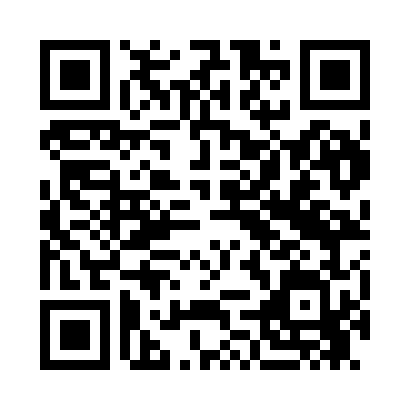 Prayer times for Saluora, EstoniaWed 1 May 2024 - Fri 31 May 2024High Latitude Method: Angle Based RulePrayer Calculation Method: Muslim World LeagueAsar Calculation Method: HanafiPrayer times provided by https://www.salahtimes.comDateDayFajrSunriseDhuhrAsrMaghribIsha1Wed2:505:201:096:248:5911:212Thu2:495:181:096:259:0111:223Fri2:485:151:096:269:0411:234Sat2:475:131:096:279:0611:245Sun2:465:111:096:299:0811:256Mon2:455:081:096:309:1011:267Tue2:445:061:096:319:1211:268Wed2:435:041:096:329:1411:279Thu2:425:021:086:349:1611:2810Fri2:414:591:086:359:1911:2911Sat2:404:571:086:369:2111:3012Sun2:394:551:086:379:2311:3113Mon2:394:531:086:389:2511:3214Tue2:384:511:086:409:2711:3315Wed2:374:491:086:419:2911:3416Thu2:364:471:086:429:3111:3417Fri2:354:451:086:439:3311:3518Sat2:354:431:086:449:3511:3619Sun2:344:411:096:459:3711:3720Mon2:334:391:096:469:3911:3821Tue2:334:381:096:479:4111:3922Wed2:324:361:096:489:4311:4023Thu2:314:341:096:499:4411:4024Fri2:314:331:096:509:4611:4125Sat2:304:311:096:519:4811:4226Sun2:294:291:096:529:5011:4327Mon2:294:281:096:539:5111:4428Tue2:284:261:096:549:5311:4529Wed2:284:251:106:559:5511:4530Thu2:284:241:106:569:5611:4631Fri2:274:231:106:579:5811:47